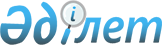 О внесении изменения в постановление Правительства Республики Казахстан от 25 апреля 2015 года № 325 "Об утверждении Правил использования резервов Правительства Республики Казахстан и местных исполнительных органов и признании утратившими силу некоторых решений Правительства Республики Казахстан"
					
			С истёкшим сроком
			
			
		
					Постановление Правительства Республики Казахстан от 13 мая 2020 года № 289. Срок действия постановления - до 1 октября 2020 года
      Примечание ИЗПИ!

      Срок действия постановления - до 01.10.2020 (п. 2 постановления).
      Правительство Республики Казахстан ПОСТАНОВЛЯЕТ:
      1. Внести в постановление Правительства Республики Казахстан от 25 апреля 2015 года № 325 "Об утверждении Правил использования резервов Правительства Республики Казахстан и местных исполнительных органов и признании утратившими силу некоторых решений Правительства Республики Казахстан" (САПП Республики Казахстан 2015 г., № 27-28, ст. 168) следующее изменение:
      в Правилах использования резервов Правительства Республики Казахстан и местных исполнительных органов, утвержденных указанным постановлением:
      пункт 8 изложить в следующей редакции:
      "8. В случаях возникновения на территории Республики Казахстан чрезвычайных ситуаций социального, природного и техногенного характера, а также проведения мероприятий по обеспечению правового режима чрезвычайного положения, центральный уполномоченный орган в области соответствующего вида чрезвычайной ситуации в соответствии с законодательством представляет на рассмотрение в центральный уполномоченный орган по исполнению бюджета ходатайство о выделении денег из резервов Правительства Республики Казахстан с соответствующими обоснованиями и расчетами. При этом возникшая чрезвычайная ситуация социального, природного и техногенного характера должна иметь региональный или глобальный масштаб, либо местный масштаб, если в результате аварии, бедствия или катастрофы зона чрезвычайной ситуации охватывает территории одного городского населенного пункта с численностью более 15000 человек, либо 5 сельских населенных пунктов с общей численностью более 6000 человек с нарушением условий жизнедеятельности населения.".
      2. Настоящее постановление вводится в действие со дня его подписания и прекращает свое действие с 1 октября 2020 года.
					© 2012. РГП на ПХВ «Институт законодательства и правовой информации Республики Казахстан» Министерства юстиции Республики Казахстан
				
      Премьер-Министр
Республики Казахстан 

А. Мамин
